Mos-Tour, LLC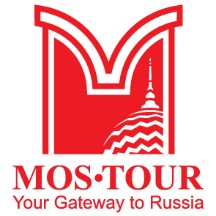 Tour and Travel Company119 019, Office 2, 45/1 Building 1 Prechistenskaya Embankment,Moscow, Russia+7 495 120 4554 | +7 915 430 35 73www.mos-tour.moscowincoming@mos-tour.moscow Moscow and St. PetersburgClassical tour7 days / 6 nights HOTELSMoscow: Vega Izmailovo, President Hotel 4* or similarSt. Petersburg: Grand Hotel Oktyabrskaya, Park Inn by Radisson Pulkovskaya 4* or similarNRANSFERPrivate car or minivan for groups under 8 pax, minibus for groups under 18 pax, coach for other groups.INCLUDED IN PRICEAccommodation: 3 nights in Moscow and 3 nights in St. Petersburg Meals: breakfastsArrival / Departure transfers by minivan / minibus / coach Transport service for guided tours according to the programTickets for the high speed train Moscow – St. Petersburg, 2d class – OW (one way)Licensed guides as per programEntrance fees according to programNOT INCLUDED IN PRICE Meals & Beverages except mentionedOptional activities/upgrades/extrasPersonal expensesAnything not mentioned in the tour inclusionsDay 1: MoscowArrival in Moscow, meeting with Moscow tour guide at the airport, transfer to the hotel. Check-in and overnight.Day 2: MoscowBreakfast at the hotel. Moscow city tour including all major sights of Russian capital such as Red Square and St. Basil’s Cathedral, the Kremlin Embankment, the Bolshoi Theater, Tverskaya and Mokhovaya Streets, Christ the Savior Cathedral, Sparrow Hills Observation Deck and Moscow State University.After lunch, a guided Walking tour of Arbat, one of Moscow’s most popular historic streets and cultural centers, followed by a visit to Moscow Metro’s most beautiful stations: each of them unique, they were designed to demonstrate the achievements of Soviet engineering and show the Soviet people the bright future that lay ahead.Return to the hotel by metro. Free evening.Day 3: MoscowBreakfast at the hotel. Guided tour of Moscow Kremlin, including entry to the cathedrals. You will learn about the history of this great fortress, and the key role that it has played in Russia’s history over the centuries. You will see the medieval walls, the giant Tsar Cannon and Tsar Bell, the royal palaces and the Ivan the Great bell tower, long the tallest building in the city, as well as the 15th and 16th century cathedrals where generations of Russia’s tsars were married, crowned and where many of them are buried. As the official residence of Russia’s president, the Kremlin is still the center of political power in Russia.In the afternoon, you will have free time to explore the city.Return to the hotel. Free evening.Day 4: St. Petersburg  Breakfast at the hotel. Check-out and transfer to the Leningradsky Railway Station, and travel by high-speed train to Saint Petersburg, where you will be met by your tour guide. Saint Petersburg city tour includes the city’s most important sights, such as the Winter Palace and Palace Square, Nevsky Prospect, the Kazan Cathedral, the Church on the Spilled Blood, Vasilievsky Island and Saint Isaac’s Square and Cathedral. Transfer to the hotel. Check-in and free evening.   Day 5: St. Petersburg  Breakfast at the hotel. Visit to the State Hermitage Museum. One of the greatest palaces and art museums in the world, it  contains thousands of priceless works of art from around the world, including masterpieces by Leonardo da Vinci, Titian, Rembrandt, Manet, Van Gogh, Matisse, Picasso and many other great artists, as well as ceramics, jewelry and archaeological artifacts, weapons, suits of armor, and much more. After lunch you will visit the Peter and Paul Fortress and Cathedral. This star-shaped fortress, strategically located on Hare island, in the Neva River, was built by Peter the Great to defend the city against the Swedes. As well as a military base, it was used as a political prison in the 19th Century. You will also see the great Cathedral - the first stone cathedral to be built in the city and the burial place of Russia’s tsars from Peter the Great onwards.Return to the hotel. Free evening.Day 6: St. Petersburg  Breakfast at the hotel.  Free day. You can choose optional tours.Overnight in the hotel.Day 7: St. Petersburg  Breakfast at the hotel. Check-out. Transfer to the airport with the assistant.Hotels4*4*4*4*PaxTWNSNGL supplExtra bedExtra bedPaxTWNSNGL supplup to 12 yearsadultPaxTWNSNGL suppldiscount 20%discount 10%2-4$780$245$624$7025 - 10$635$245$508$57211 - 15$575$205$460$51816 - 20$555$205$444$50021 - 25$535$205$428$48226 - 30$515$205$412$46431 - 35$499$205$399$44936 - 40$485$205$388$437